This is an example of a Seaport3 report that shows the number of sections offered in the Business Department in summer 2012 by the number of sections with correctly implemented SLOs, by SLO level.  By using another report screen, we can deduce that the missing SLOs all came from ONE teacher who did not implement her SLOs.  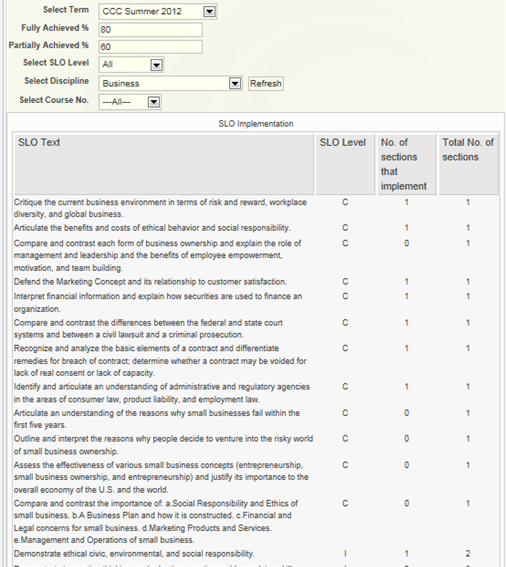 